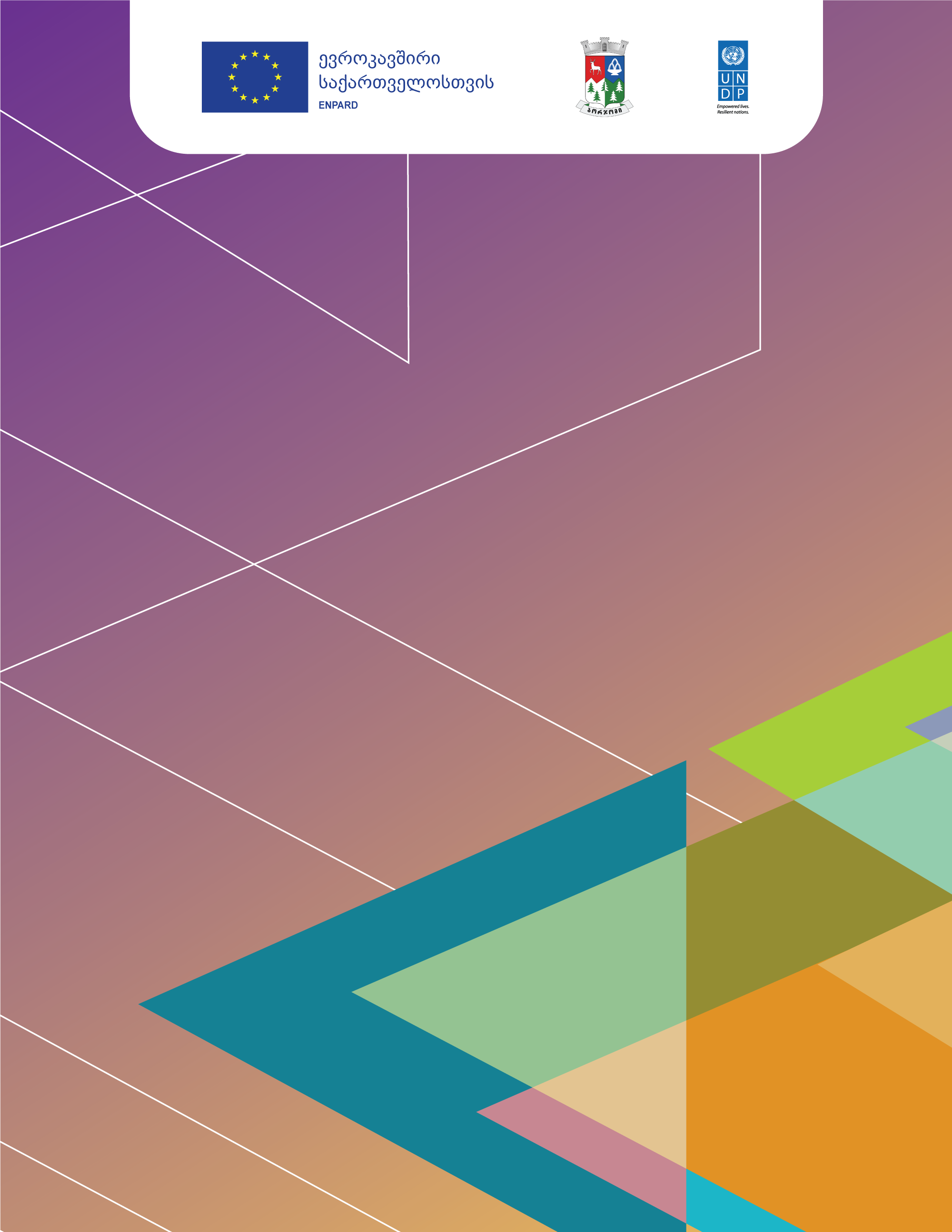 მოქალაქის გზამკვლევიბორჯომის მუნიციპალიტეტი2022 წელი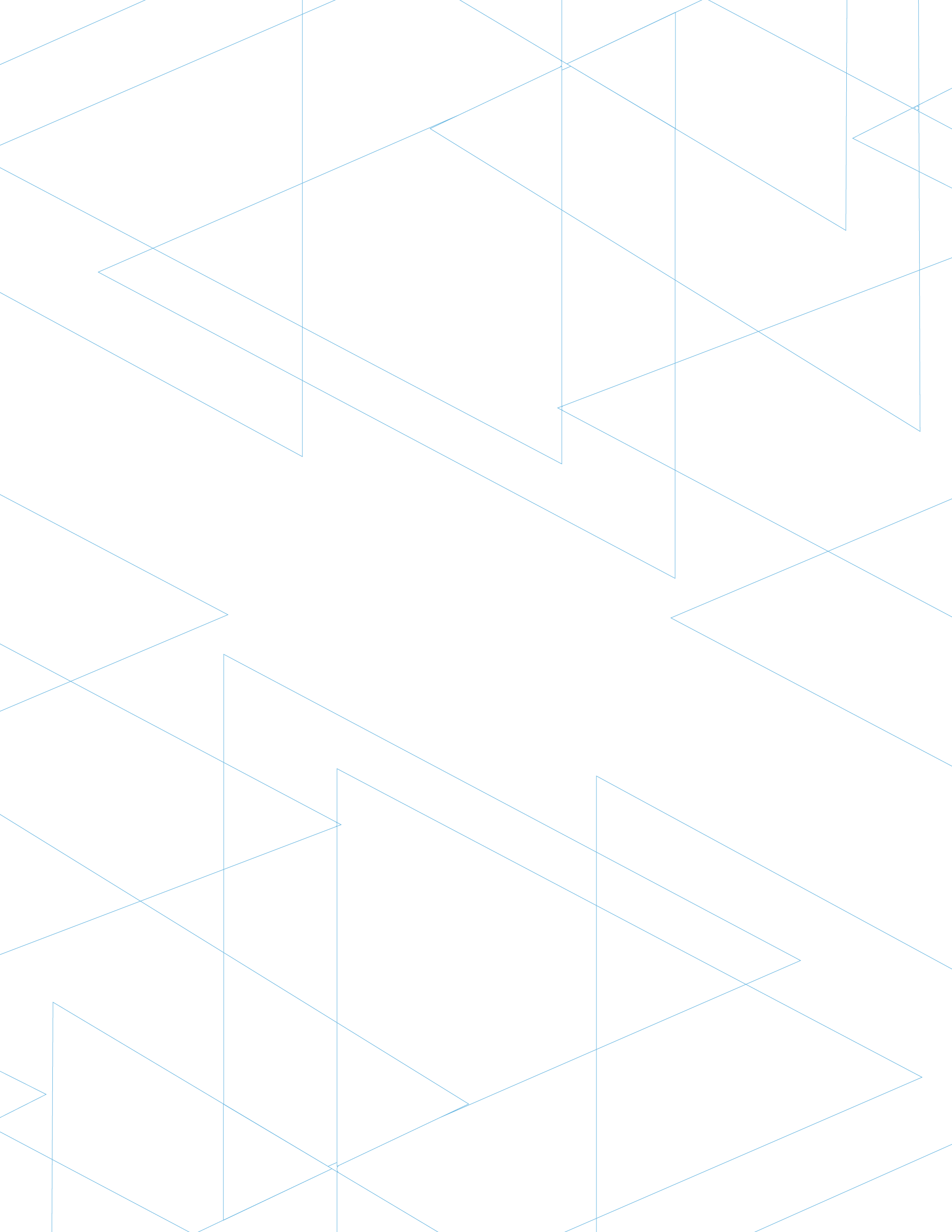 ბორჯომის მუნიციპალიტეტის 2020 წლის ბიუჯეტი და 2020-2023 წლებწინამდებარე მოქალაქის გზამკვლევი მომზადდა ევროკავშირის ფინანსური მხარდაჭერით, გაეროს განვითარების პროგრამის პროექტის - „სოფლის განვითარების გაუმჯობესება საქართველოში“ ფარგლებში ადგილობრივი თვითმმართველობის ორგანოებთან თანამშრომლობით. შესაძლებელია ის არ ასახავდეს ევროკავშირის შეხედულებებს.სარჩევიშესავალიტერმინთა განმარტებასაბიუჯეტო პროცესიმუნიციპალიტეტის ძირითადი ფინანსური დოკუმენტებიმუნიციპალიტეტის ბიუჯეტის სტრუქტურაბორჯომის მუნიციპალიტეტის ძირითადი ფინანსური მაჩვენებლები 2022 წლისათვისბორჯომის მუნიციპალიტეტის პრიორიტეტები, პროგრამები და ქვეპროგრამებიშესავალი მუნიციპალიტეტის განვითარების დოკუმენტები (სოციალურ-ეკონომიკური განვითარების სტრატეგია, სამოქმედო გეგმები, პრიორიტეტების დოკუმენტი, ბიუჯეტი, პოლიტიკის დოკუმენტები) უნდა იქმნებოდეს მოქალაქეთა უშუალო მონაწილეობითა და აქტიური ჩართულობით. ამასთან, დაგეგმვის პროცესი უნდა იყოს ინკლუზიური და ადგილობრივმა ხელისუფლებამ უნდა უზრუნველყოს საზოგადოების ყველა ჯგუფის ჩართულობა. ხელისუფლებისა და მოქალაქეების თანამშრომლობა ხელს უწყობს გადაწყვეტილების მიღების პროცესის გამჭვირვალობას და საჯარო მმართველობის გაუმჯობესებას. ადგილობრივი განვითარებისთვის უმნიშვნელოვანესია, რომ მუნიციპალიტეტში დაგეგმვა ხდებოდეს ქვემოდან ზემოთ მიდგომით და ბიუჯეტი შემუშავდეს მოქალაქეთა ინიციატივებისა და საჭიროებების გათვალისწინებით. თქვენ, მოქალაქეებს, უფლება გაქვთ გქონდეთ ინფორმაცია ადგილობრივი თვითმმართველობის ბიუჯეტის შესახებ, იცოდეთ, როგორ იხარჯება თქვენ მიერ გადახდილი გადასახადებიდან შეგროვებული საჯარო ფინანსები და გათვალისწინებულია თუ არა ბიუჯეტში თქვენი საჭიროებები. იმისათვის, რომ შეძლოთ საბიუჯეტო პროცესებში ჩართვა, პირველ რიგში, უნდა იცოდეთ, როდის იწყება მუშაობა მომავალი წლის ბიუჯეტზე და რა ფორმით შეგიძლიათ მონაწილეობის მიღება თქვენი მუნიციპალიტეტის ბიუჯეტის შემუშავებაში.! ! ! თქვენ გაქვთ უფლება: ჩაერთოთ თქვენს დასახლებულ პუნქტში საჭიროებათა გამოვლენაში;ჩაერთოთ მუნიციპალიტეტის პრიორიტეტების შერჩევის მიზნით ჩატარებულ სხვადასხვა გამოკითხვაში;დაესწროთ პრიორიტეტების განსაზღვრის მიზნით ჩატარებულ შეხვედრებს;თქვენს მუნიციპალიტეტში არსებული პრობლემის მოგვარების მიზნით მოამზადოთ პეტიცია და თანამოაზრეებთან ერთად შეიტანოთ საკრებულოში; წერილობითი ან ზეპირი ინიციატივით მიმართოთ ადგილობრივ ხელისუფლებას და  მოითხოვოთ ბიუჯეტში თქვენთვის მნიშვნელოვანი საკითხების გათვალისწინება; გაეცნოთ მერიის მიერ საკრებულოში წარდგენილ ბიუჯეტის პროექტს; მონაწილეობა მიიღოთ ბიუჯეტის საჯარო განხილვებში და შეკითხვით მიმართოთ თვითმმართველობის თანამდებობის პირებს;დაესწროთ ბიუჯეტის განხილვას საკრებულოში და საკრებულოს კომისიებში; მონიტორინგი გაუწიოთ ადგილობრივი ბიუჯეტის ხარჯვას და გამოითხოვოთ საჭირო დოკუმენტები მუნიციპალიტეტის შესაბამისი სამსახურებიდან;  გაეცნოთ ბიუჯეტის შესრულების კვარტალურ და წლიურ ანგარიშებს;დაესწროთ მერისა და საკრებულოს დეპუტატების ანგარიშების წარდგენას.წინამდებარე გზამკვლევი მომზადდა იმისათვის, რომ თქვენ, მოქალაქეებმა, შეძლოთ აქტიურად ჩაერთოთ საბიუჯეტო პროცესებში და გქონდეთ ინფორმაცია მუნიციპალიტეტის პრიორიტეტებისა და პროგრამების შესახებ. გზამკვლევში მოცემულია ბორჯომის მუნიციპალიტეტის 2022 წლის  ბიუჯეტის ძირითადი პარამეტრები და 2022-2025 წლების პრიორიტეტები. იმისათვის, რომ ბიუჯეტი უკეთ აღსაქმელი გახდეს, ფინანსური მონაცემები წარმოდგენილია გრაფიკების სახით. ტერმინთა განმარტებაბიუჯეტი - საქართველოს ცენტრალური, ავტონომიური რესპუბლიკებისა და ადგილობრივი ხელისუფლებების ფუნქციებისა და ვალდებულებების შესრულების მიზნით მისაღები შემოსულობების, გასაწევი გადასახდელებისა და ნაშთის ცვლილების ერთობლიობა, რომელიც დამტკიცებულია საქართველოს ცენტრალური, ავტონომიური რესპუბლიკებისა და ადგილობრივი ხელისუფლებების შესაბამისი ორგანოების მიერ.დამტკიცებული ბიუჯეტი – შესაბამისი ხელისუფლების წარმომადგენლობითი ორგანოს მიერ დამტკიცებული სახელმწიფო, ავტონომიური რესპუბლიკის რესპუბლიკური ან ადგილობრივი თვითმმართველი ერთეულის ბიუჯეტი.დაზუსტებული ბიუჯეტი – კორექტირებული სახელმწიფო, ავტონომიური რესპუბლიკის რესპუბლიკური ან ადგილობრივი თვითმმართველი ერთეულის ბიუჯეტი.ასიგნება – საბიუჯეტო წლის განმავლობაში ბიუჯეტით გათვალისწინებული მოცულობის ფარგლებში გადახდის განხორციელების უფლებამოსილება.პრიორიტეტი − საქართველოს სახელმწიფო, ავტონომიური რესპუბლიკების რესპუბლიკური და ადგილობრივი თვითმმართველი ერთეულების ბიუჯეტებით გათვალისწინებული ასიგნებების ძირითადი მიმართულება, რომლის ფარგლებშიც მხარჯავი დაწესებულებები/საბიუჯეტო ორგანიზაციები ახორციელებენ პროგრამებს/ქვეპროგრამებს. პრიორიტეტის ფარგლებში შესაძლებელია ასევე გათვალისწინებულ იქნეს სხვადასხვა საბიუჯეტო ორგანიზაციის ფუნქციონირებისათვის საჭირო ღონისძიებები.პროგრამა − ბიუჯეტით განსაზღვრული პრიორიტეტების მიზნების მისაღწევად განსახორციელებელი ღონისძიებების ერთობლიობა, რომლებიც დაჯგუფებულია მსგავსი შინაარსის მიხედვით, ხორციელდება ერთი საბოლოო შედეგის მისაღწევად და რომელთა განხორციელებისთვის პასუხისმგებელია ერთი მხარჯავი დაწესებულება.ქვეპროგრამა − მხარჯავი დაწესებულების პროგრამის ფარგლებში საბიუჯეტო ორგანიზაციის მიერ განსახორციელებელი ღონისძიებების ერთობლიობა.პროფიციტი - საბიუჯეტო პროფიციტია, თუ ბიუჯეტის დაგეგმილი შემოსავალი აჭარბებს გასავალ ნაწილს.დეფიციტი - საბიუჯეტო დეფიციტია, თუ ბიუჯეტის დაგეგმილი გასავალი აჭარბებს შემოსავალ ნაწილს.საბიუჯეტო პროცესი ადგილობრივ თვითმმართველ ერთეულს აქვს საკუთარი დამოუკიდებელი ბიუჯეტი;ადგილობრივი თვითმმართველი ერთეულის ბიუჯეტი დამოუკიდებელია როგორც სხვა თვითმმართველი ერთეულის ბიუჯეტისგან, ისე სახელმწიფო ბიუჯეტისგან და ავტონომიური რესპუბლიკების რესპუბლიკური ბიუჯეტებისგან;მუნიციპალიტეტს აქვს საკუთარი შემოსულობები (სხვადასხვა წყაროდან მიღებული ფინანსური სახსრები);თვითმმართველი ერთეულის ხელისუფლება ადგილობრივი მოსახლეობის საჭიროებების გათვალისწინებით საკუთარი ფინანსების ხარჯვის გადაწყვეტილებას იღებს დამოუკიდებლად; საქართველოს ცენტრალურ და ავტონომიური რესპუბლიკების ხელისუფლებებს უფლება არა აქვთ ჩაერიონ ადგილობრივი თვითმმართველობის ორგანოების საბიუჯეტო უფლებამოსილებებში.მუნიციპალიტეტში მომდევნო წლის ბიუჯეტზე მუშაობა იწყება 10 თვით ადრე. მაგალითად, მუნიციპალიტეტის 2022 წლის ბიუჯეტის მომზადებაზე მერიამ მუშაობა დაიწყო 2021 წლის 1 მარტს, ხოლო საკრებულოში წარადგინა 2021 წლის 15 ნოემბერს. იმისათვის, რომ თქვენ, მოქალაქეებმა, შეძლოთ საბიუჯეტო პროცესებში ჩართვა, ქვემოთ მოცემულია ინფორმაცია, თუ როდის იწყება პრიორიტეტების დოკუმენტისა და ბიუჯეტის პროექტის მომზადება, ვინ არის მუნიციპალიტეტში ბიუჯეტზე პასუხისმგებელი და რა დროს შეგიძლიათ ჩაერთოთ ამ პროცესში. ბიუჯეტზე პასუხისმგებლობა თვითმმართველობის აღმასრულებელ და წარმომადგენლობით ორგანოებს შორის გადანაწილებულია შემდეგი სახით: ქვემოთ მოცემულ გრაფიკში კი წარმოდგენილია საბიუჯეტო ციკლის ეტაპების თანამიმდევრობა:      ბიუჯეტირების პროცესი სამ ძირითად ეტაპს მოიცავს და სამივე ეტაპზე თქვენი, როგორც მოქალაქის მონაწილეობა უმნიშვნელოვანესია. ამ პროცესში ჩართვა სხვადასხვა მექანიზმის საშუალებით შეგიძლიათ, კერძოდ: ადგილობრივი თვითმმართველი ერთეულის საბიუჯეტო კალენდარიმუნიციპალიტეტის ძირითადი ფინანსური დოკუმენტები მუნიციპალიტეტის ძირითადი ფინანსური დოკუმენტებია:  ადგილობრივი თვითმმართველი ერთეულის პრიორიტეტების დოკუმენტი არის ადმინისტრაციული ერთეულების განვითარების ძირითადი გეგმა, რომელიც ასახავს ინფორმაციას საშუალოვადიანი სამოქმედო გეგმების შესახებ. დოკუმენტი უნდა მოიცავდეს  ინფორმაციას როგორც გასულ პერიოდზე, ისე მომდევნო 4 წლის განმავლობაში მუნიციპალიტეტის ბიუჯეტიდან დასაფინანსებელ ძირითად პრიორიტეტებსა და პროგრამებზე.  მუნიციპალიტეტის ბიუჯეტი არის მისაღები შემოსულობების (სხვადასხვა წყაროდან მიღებული ფულადი სახსრების ერთობლიობა), გასაწევი გადასახდელებისა (გასაცემი ფულადი სახსრების ერთობლიობა) და ნაშთის ცვლილების (წინა წელს დარჩენილი თანხა, რომელიც ვერ დაიხარჯა და მოხდება მისი გამოყენება ან დაგროვება) ერთობლიობა. მუნიციპალიტეტის პრიორიტეტების დოკუმენტთან და წლიურ ბიუჯეტთან ერთად საკრებულოს 15 ნოემბერს წარედგინება შემდეგი დოკუმენტები: ბიუჯეტის პროექტის განმარტებითი ბარათი;მუნიციპალიტეტის პროგრამული ბიუჯეტის დანართი, რომელშიც მოცემულია თითოეული პროგრამისა და ქვეპროგრამის აღწერა, მათი მოსალოდნელი შედეგი და შედეგების შეფასების ინდიკატორები (საბაზისო და მიზნობრივი მაჩვენებელი, ცდომილების ალბათობა და შესაძლო რისკები). მუნიციპალიტეტის პრიორიტეტების დოკუმენტის სტრუქტურაპრიორიტეტების დოკუმენტი მოიცავს ინფორმაციას როგორც გასულ პერიოდზე (2020 და 2021წლები), ისე მომდევნო 4 წლის განმავლობაში (დასაგეგმი და დასაგეგმის შემდგომი სამი წელი - 2022-2025 წლები) მუნიციპალიტეტის ბიუჯეტიდან დასაფინანსებელ ძირითად პრიორიტეტებსა და პროგრამებზე. პრიორიტეტის დოკუმენტი სამი თავისგან შედგება. ესენია:მუნიციპალიტეტის ბიუჯეტის სტრუქტურა  მუნიციპალიტეტის ბიუჯეტში ფინანსური მონაცემები წარმოდგენილია გასული, მიმდინარე და დასაგეგმი საბიუჯეტო წლებისთვის. მაგალითად, 2022 წლის ბიუჯეტში არის ინფორმაცია  2020 და 2021 წლების ფინანსური მაჩვენებლების შესახებ. თანხა ათას ლარშიმუნიციპალიტეტის ბიუჯეტი შედგება შემდეგი თავებისაგან:ბიუჯეტის პირველი თავი (მუნიციპალიტეტის ბიუჯეტის ძირითადი მაჩვენებლები) შედგება შემდეგი მუხლებისაგან:ბიუჯეტის მეორე თავში (მუნიციპალიტეტის ბიუჯეტის პრიორიტეტები, პროგრამები და ქვეპროგრამები) მოცემულია ინფორმაცია პროგრამის/ქვეპროგრამის შესახებ. აღსანიშნავია, რომ პრიორიტეტების დოკუმენტსა და ბიუჯეტში მოცემულ პრიორიტეტებს, პროგრამებსა და ქვეპროგრამებს აქვს თავისი კოდები, რომლებსაც პროგრამული კოდი ჰქვია. პრიორიტეტების კოდი 4-ციფრიანია - ბოლო ორი ციფრით - 00, 4-ციფრიანია ასევე პროგრამის კოდიც - ბოლო ორი ციფრით - 01, 02 ან 03, ქვეპროგრამის კოდი კი 6-ციფრიანია - პროგრამის ოთხნიშნა კოდს ემატება ქვეპროგრამის კიდევ ორი ციფრი. მაგალითადბიუჯეტის მე-2 თავში მოცემულია პროგრამებისა და ქვეპროგრამების აღწერა და მიზნები, ხოლო მოსალოდნელი საბოლოო/შუალედური შედეგები და შედეგების შეფასების ინდიკატორები განსაზღვრულია პროგრამული ბიუჯეტის დანართში.  მაგალითად, ბორჯომის მუნიციპალიტეტის ბიუჯეტის მე-2 თავში შიდა სასოფლო-საუბნო გზების რეაბილიტაციის ქვეპროგრამა წარმოდგენილია შემდეგი სახით: ხოლო პრიორიტეტების დოკუმენტში და პროგრამული ბიუჯეტის დანართში ინდიკატორები წარმოდგენილია შემდეგი სახით:მუნიციპალიტეტის ბიუჯეტი მომზადებულია „პროგრამული ბიუჯეტის შედგენის მეთოდოლოგიის დამტკიცების თაობაზე“ საქართველოს ფინანსთა მინისტრის №385 ბრძანების (2011 წლის 8 ივლისი, ქ. თბილისი) მიხედვით.  წლიური ბიუჯეტის მე-3 თავში წარმოდგენილია ინფორმაცია პრიორიტეტების, პროგრამებისა და ქვეპროგრამებისათვის გამოყოფილი ასიგნებების შესახებ გასული, მიმდინარე და დასაგეგმი წლების მიხედვით. ბორჯომის მუნიციპალიტეტის ძირითადი ფინანსური მაჩვენებლები 2022 წლისათვისშემოსულობებიადგილობრივ თვითმმართველ ერთეულებს აქვთ როგორც საკუთარი ფულადი სახსრები - საგადასახადო და არასაგადასახადო შემოსავლები, სახელმწიფო (ან ავტონომიური რესპუბლიკის) ბიუჯეტიდან ან სხვა დონორებისგან მიღებული ფინანსური რესურსები, ისე ვალის აღების შესაძლებლობა - ყველაფერი ეს არის ბიუჯეტის შემოსულობები.  ბიუჯეტის შემოსულობები არის ბიუჯეტში შემოსული ფულადი სახსრების ერთობლიობა, რომელსაც მუნიციპალიტეტი იღებს ქვემოთ მოცემული 4 ძირითადი წყაროდან. ესენია:!!! რას გულისხმობს ეს ტერმინები:შემოსავლები:  გადასახადები (ქონების გადასახადი და დღგ-დან წილი), გრანტები და სხვა შემოსავლები (ქვემოთ დეტალურად იქნება განხილული სამივე სახის შემოსავალი);არაფინანსური აქტივების კლება - მუნიციპალიტეტის მიერ გასაყიდად გატანილი ქონებიდან მიღებული ფულადი სახსრები; კერძოდ, მუნიციპალიტეტის არაფინანსური აქტივებია:  ძირითადი აქტივები (შენობა-ნაგებობები, მანქანა-დანადგარები, ინვენტარი და სხვ.);არაწარმოებული აქტივები (მიწა).მაგალითად, მუნიციპალიტეტს მის საკუთრებაში არსებული შენობა-ნაგებობის ან მიწის გაყიდვისას აკლდება ქონება, თუმცა ბიუჯეტში შესდის ფული. ანუ, ქონების გაყიდვიდან მიღებულ თანხებს არაფინანსური აქტივების კლება ჰქვია. ფინანსური აქტივების კლება - ფულადი სახსრები, რომლებიც მიიღება მუნიციპალიტეტის მიერ მის საკუთრებაში არსებული ფინანსური რესურსების გამოყენებიდან; კერძოდ, ფინანსური აქტივებია: ვალუტა და დეპოზიტები;სესხები  (მუნიციპალიტეტის მიერ გასესხებული თანხა);აქციები და სხვა კაპიტალი. მაგალითად, მუნიციპალიტეტს უკან დაბრუნებული გასესხებული თანხის ან წინა წელს დარჩენილი ნაშთის გამოყენებისას ფინანსური აქტივი აკლდება, თუმცა ბიუჯეტში შესდის ფული. ვალდებულებების ზრდა - ფულადი სახსრები, რომლებიც მუნიციპალიტეტს ვალის აღების შედეგად აქვს.  კერძოდ, ვალდებულებებია: საგარეო ვალი;საშინაო ვალი.მუნიციპალიტეტს შეუძლია საქართველოს მთავრობის ნებართვით აიღოს სესხი. მუნიციპალიტეტის მიერ აღებული სესხის საერთო მოცულობა არ უნდა აღემატებოდეს გასული სამი საბიუჯეტო წლის საკუთარი შემოსავლების საშუალო წლიური ოდენობის 10 პროცენტს.ბორჯომის მუნიციპალიტეტის შემოსულობების საპროგნოზო მაჩვენებელი 2022 წლის დამტკიცებული ბიუჯეტით 24 184 233 ლარია, აქედან  23 834 233 ლარი შემოსავლებია, ხოლო 350 000 ლარი - არაფინანსური აქტივების კლება. აღსანიშნავია, რომ ეს მაჩვენებელი 2022 წლის განმავლობაში გაიზრდება, რადგან ბიუჯეტში აისახება 2021 წელს დარჩენილი ნაშთი და ცენტრალური ბიუჯეტიდან გამოყოფილი ტრანსფერები, ასევე შეიძლება გაიზარდოს სხვა შემოსავლებიც. დამტკიცებულ ბიუჯეტში განხორციელებულ ცვლილებებს კორექტირებული, ანუ, დაზუსტებული ბიუჯეტი ჰქვია.  ქვემოთ მოცემულია ბორჯომის მუნიციპალიტეტის 2022 წლის დამტკიცებული ბიუჯეტის შემოსულობების გრაფიკული სურათი.   შემოსავლებიმუნიციპალიტეტის შემოსულობების მთავარი წყარო შემოსავლებია. ბორჯომის მუნიციპალიტეტის ბიუჯეტში იგეგმება: გადასახადებიდან (საპროგნოზო მაჩვენებლებით) – 6 474 800 ლარის (მთელი შემოსავლების 26.8%), გრანტებიდან  - 3 184 233 (მთელი შემოსავლების 13.1%) ლარის, სხვა შემოსავლებიდან კი 14 175 200 ლარის (მთელი შემოსავლების 58.7%) მობილიზება.       ქვემოთ მოცემულია ბორჯომის მუნიციპალიტეტის 2022 წლის შემოსავლების გრაფიკული სურათი. გადასახადებიბიუჯეტის მე-4 მუხლში მოცემულია ინფორმაცია საგადასახადო შემოსავლების შესახებ. გადასახადები შედგება:ადგილობრივი გადასახადისგან, როგორიც არის ქონების გადასახადი. 2022 წელს ბორჯომის მუნიციპალიტეტის ბიუჯეტში ქონების გადასახადიდან დაგეგმილია 4 700 000 ლარის მობილიზება. ამ თანხას იხდიან როგორც იურიდიული, ისე ფიზიკური პირები; დამატებული ღირებულების გადასახადისგან (დღგ) - 2022 წელს ბორჯომის მუნიციპალიტეტისთვის დღგ-დან მისაღები გადასახადი განისაზღვრა 1 774 800 ლარით.2022 წლის 1 იანვრიდან სახელმწიფო ბიუჯეტში შესული დღგ-დან 19 პროცენტი ნაწილდება მუნიციპალიტეტებს შორის. გადანაწილება ხდება შემდეგი წესის მიხედვით: მუნიციპალიტეტში რეგისტრირებული მოსახლეობის რაოდენობა - 60%;6 წლამდე ბავშვთა რაოდენობა - 15%;6-დან 18 წლამდე მოზარდთა რაოდენობა - 10%;მაღალმთიან დასახლებაში მუდმივად მცხოვრები პირის სტატუსის მქონე პირთა რაოდენობა - 10%;მუნიციპალიტეტის ფართობი - 5%.ამ სტატისტიკური მონაცემების საფუძველზე განისაზღვრება მუნიციპალიტეტებისთვის გასაცემი თანხის მოცულობა. 2022 წელს სახელმწიფო ბიუჯეტში დღგ-ის საპროგნოზო მაჩვენებელი განისაზღვრა 5 398 650.0.ლარით, აქედან 2022 წელს მუნიციპალიტეტების მიერ დღგ-ის სახით მისაღები შემოსავლები პროგნოზირებულია 1 258 600,0 მლნ ლარის (დღგ-ის 19%) ოდენობით. ამ თანხიდან ბორჯომის მუნიციპალიტეტს 0,14%, ანუ, 1 774 800 ლარი ერგება.    გრანტებიბიუჯეტის მე-5 მუხლში მოცემულია ინფორმაცია გრანტების (ტრანსფერების) შესახებ. მუნიციპალიტეტები სახელმწიფო ბიუჯეტიდან იღებენ ტრანსფერებს.  სულ მუნიციპალიტეტი იღებს 3 სახის ტრანსფერს. ესენია: მიზნობრივი ტრანსფერი - დელეგირებულ უფლებამოსილებათა განხორციელების მიზნით ფინანსური დახმარების სახით მიღებული სახსრები;კაპიტალური ტრანსფერი - სახელმწიფო, ავტონომიური რესპუბლიკის რესპუბლიკურ და ადგილობრივი თვითმმართველი ერთეულების ბიუჯეტებს შორის გაწეული ფინანსური დახმარება, რომელიც დაკავშირებულია ტრანსფერის მიმღების არაფინანსური აქტივების ზრდასთან. გამოიყოფა კაპიტალური პროექტის განსახორციელებლად;სპეციალური ტრანსფერი - ფინანსური სახსრები სტიქიური მოვლენების, ეკოლოგიური და სხვა სახის კატასტროფების, საომარი მოქმედებების, ეპიდემიების და სხვა საგანგებო სიტუაციების შედეგების (ზიანის) სალიკვიდაციოდ, აგრეთვე სხვა ღონისძიებების განსახორციელებლად. დამტკიცებული ბიუჯეტის მიხედვით, 2022 წელს ბორჯომის მუნიციპალიტეტი მიიღებს 225 000 ლარის მოცულობის მიზნობრივ ტრანსფერს, რომელიც გამოიყოფა შემდეგი დელეგირებული უფლებამოსილებების განსახორციელებლად:  „საზოგადოებრივი ჯანმრთელობის შესახებ“ საქართველოს კანონით განსაზღვრული უფლებამოსილების განხორციელებისათვის  - 104 180  ლარი;„სამხედრო ვალდებულებისა და სამხედრო სამსახურის შესახებ“  და „სამხედრო სარეზერვო სამსახურის  შესახებ“  საქართველოს  კანონებით განსაზღვრული  უფლებამოსილებების განხორციელებისათვის  - 118 720  ლარი;„სამშობლოს დაცვისას დაღუპულთა და ომის შემდეგ გარდაცვლილ მეომართა ხსოვნის უკვდავყოფის შესახებ“ საქართველოს კანონით განსაზღვრული უფლებამოსილების განხორციელებისათვის  - 2100 ლარი.2021 წელს სახელმწიფო ბიუჯეტით გათვალისწინებული რეგიონში განსახორციელებელი პროექტების ფონდიდან ასევე გამოიყოფა კაპიტალური ტრანსფერი, რომელიც აისახება ბორჯომის მუნიციპალიტეტის 2022 წლის ბიუჯეტში.სხვა შემოსავლები ბიუჯეტის მე-6 მუხლში მოცემულია ინფორმაცია სხვა შემოსავლებიდან მიღებული ფულადი სახსრების შესახებ. !!! რას მოიცავს სხვა შემოსავლები: შემოსავლები საკუთრებიდან: პროცენტი (კომერციულ ბანკში არსებული დეპოზიტიდან მიღებული პროცენტი, გასესხებული თანხიდან მიღებული პროცენტი); რენტა (მოსაკრებელი ბუნებრივი რესურსებით სარგებლობისათვის და შემოსავალი მიწის იჯარიდან და მართვაში გადაცემიდან);საქონლისა და მომსახურების რეალიზაცია: ადმინისტრაციული მოსაკრებლები და გადასახდელები (მოსაკრებელი მშენებლობის ნებართვაზე; სამხედრო სავალდებულო სამსახურის გადავადების მოსაკრებელი; ადგილობრივი მოსაკრებელი დასახლებული ტერიტორიის დასუფთავებისათვის; სათამაშო ბიზნესის მოსაკრებელი და სხვ.); არასაბაზრო წესით გაყიდული საქონელი და მომსახურება (შემოსავლები მომსახურების გაწევიდან); ჯარიმები, სანქციები და საურავები: მათ შორის პატრულის მიერ გამოწერილი ჯარიმები;შერეული და სხვა არაკლასიფიცირებული შემოსავლები: ისეთი სახის შემოსავლები, რომლებიც ზემოთ ჩამოთვლილ კატეგორიებში არ შედის. 2022 წელს ბორჯომის მუნიციპალიტეტის სხვა შემოსავლები შეადგენს 14 175 200 ლარს  (აღსანიშნავია, რომ ბორჯომის მუნიციპალიტეტის შემოსავლების დიდი ნაწილი ბუნებრივი რესურსების (ბორჯომის წყლის მოპოვება) მოსაკრებელზე მოდის), რაც გრაფიკულად ასე გამოიყურება:  საქონლისა და მომსახურების რეალიზაციის კატეგორიიდან დაგეგმილია 10 900 000 ლარის მობილიზება. აქედან განსაზღვრულია: სანებართვო მოსაკრებლიდან - 165 200 ლარის, სათამაშო ბიზნესის მოსაკრებლიდან - 1 000 000 ლარის, დასახლებული ტერიტორიის დასუფთავებისათვის მოსაკრებლიდან კი 330 000 ლარის მიღება. ასევე დაგეგმილია 30 000 ლარის მიღება არასაბაზრო წესით გაყიდული საქონლისა და მომსახურებიდან. მუნიციპალიტეტის გადასახდელებიბიუჯეტიდან გასაცემი ფულადი სახსრების ერთობლიობა არის ბიუჯეტის გადასახდელები.  !!! რას გულისხმობს ეს ტერმინები:ხარჯები: ყოველწლიურად გასაწევი ხარჯები: მუნიციპალიტეტის თანამშრომელთა ხელფასები, საოფისე მასალებისა და ინვენტარის შეძენა, ააიპ-ების დაფინანსება, აღებული სესხის პროცენტის დაბრუნება, სოციალური უზრუნველყოფა;არაფინანსური აქტივების ზრდა - ქონების შეძენა, რეაბილიტაცია; კაპიტალური პროექტების განხორციელება;  მაგალითად, მუნიციპალიტეტის მიერ რამე სახის ინფრასტრუქტურული პროექტის განხორციელება ან 500 ლარზე მეტი ღირებულების ტექნიკის შეძენა იწვევს მისი  არაფინანსური აქტივების ზრდას. ფინანსური აქტივების ზრდა - მუნიციპალიტეტის მიერ სესხის გაცემა ან შპს-ს დაფინანსება, ან დეპოზიტზე თანხის დადება. ამ ოპერაციების შედეგად მუნიციპალიტეტის ფინანსური აქტივები იზრდება; ვალდებულებების კლება - მუნიციპალიტეტის მიერ აღებული ვალის ძირითადი თანხის დაფარვა.ბორჯომის მუნიციპალიტეტის 2022 წლის ბიუჯეტის საპროგნოზო მაჩვენებლით გადასახდელები 25 444 000 ლარია, აქედან 76% ხარჯებია, ხოლო 25% - არაფინანსური აქტივების ზრდა. ასევე, ბიუჯეტის მიხედვით, 55 600 ლარია გათვალისწინებული წინა წლებში აღებული ვალის ძირითადი თანხის დასაფარად. ქვემოთ მოცემულია გადასახდელების გრაფიკული სურათი.   ხარჯებიმუნიციპალიტეტის ხარჯები იყოფა შემდეგ ძირითად კატეგორიებად: შრომის ანაზღაურება, საქონელი და მომსახურება, პროცენტი, სუბსიდიები, გრანტები, სოციალური უზრუნველყოფა და სხვა ხარჯები.„საქართველოს საბიუჯეტო კლასიფიკაციის დამტკიცების თაობაზე“ საქართველოს ფინანსთა მინისტრის N 99  ბრძანებით (05.04.2019) განსაზღვრულია, რას უნდა მოიცავდეს ეს კატეგორიები:შრომის ანაზღაურება: მუნიციპალიტეტის თანამდებობის პირთა და საჯარო მოხელეთა ხელფასები, პრემია-დანამატები, კომპენსაცია;საქონელი და მომსახურება: შრომითი ხელშეკრულებით დასაქმებულ პირთა შრომის ანაზღაურება; მივლინება; ოფისის ხარჯები, კომპიუტერული ტექნიკა (კომპიუტერი, პრინტერი, სკანერი, უწყვეტი კვების წყარო, კომპიუტერული ტექნიკის აქსესუარები და სხვ.); საოფისე ავეჯი; შენობა-ნაგებობების და მათი მიმდებარე ტერიტორიების მიმდინარე რემონტის ხარჯები; საოფისე ტექნიკის, ინვენტარის, მანქანა-დანადგარების მოვლა-შენახვის (ექსპლუატაციისა) და მიმდინარე რემონტის ხარჯები; კავშირგაბმულობის ხარჯები; საფოსტო მომსახურების ხარჯები; კომუნალური ხარჯები; წარმომადგენლობითი ხარჯები (საქართველოს მოქალაქეებისთვის გაწეული წარმომადგენლობითი ხარჯები, აგრეთვე, იმავე ღონისძიებების ფარგლებში, უცხოელი სტუმრებისთვის გაწეული ხარჯები); ტრანსპორტისა და ტექნიკის ექსპლუატაცია და მოვლა-შენახვა; მიმდინარე რემონტი; შენობა-ნაგებობების დაცვის ხარჯები; კულტურული, სპორტული, საგანმანათლებლო და საგამოფენო ღონისძიებების ხარჯები და სხვ.;პროცენტი: მუნიციპალიტეტის მიერ აღებული ვალის მომსახურების პროცენტი საგარეო და საშინაო ვალდებულებებზე; სუბსიდიები: მუნიციპალიტეტის მიერ დაფუძნებული ააიპ-ებისთვის მიმდინარე მიზნების შესასრულებლად უსასყიდლოდ, დაუბრუნებლად გაცემული ტრანსფერი;  გრანტი: გრანტები სხვა დონის სახელმწიფო ერთეულებისთვის. მაგალითად, სახელმწიფო ააიპ-ებისთვის; სოციალური უზრუნველყოფა: სხვადასხვა სოციალური დახმარება;სხვა ხარჯები: სარეზერვო ფონდი, საკრებულოს წევრების უფლებამოსილების განხორციელებასთან დაკავშირებული ხარჯები და სხვ. ბორჯომის მუნიციპალიტეტის 2022 წლის ბიუჯეტის ხარჯები შეადგენს 19 246 740 ლარს. ქვემოთ მოცემულ გრაფიკულ სურათზე წარმოდგენილია ბორჯომის მუნიციპალიტეტის ბიუჯეტის ხარჯების კატეგორიების პროცენტული გადანაწილება. აღსანიშნავია, რომ ბორჯომის მუნიციპალიტეტის ბიუჯეტიდან გრანტის სახით 110 ათასი ლარია გამოყოფილი რეგიონული სარაგბო კლუბისთვის - „ტაო“;15 ათასი ლარი ა.ა.ი.პ სამცხე-ჯავახეთის დანიშნულების ადგილის მართვის ორგანიზაციისათვის2022 წელს ბორჯომის მუნიციპალიტეტის ბიუჯეტის სხვა ხარჯების კატეგორიაში  გათვალისწინებულია:    ბორჯომის მუნიციპალიტეტის საკრებულო 156 000,   ბორჯომის მუნიციპალიტეტის მერია 17 500 სარეზერვო ფონდი 300 000 ლარი; საცხოვრებელი და არასაცხოვრებელი შენობების რეაბილიტაცია და ცენტრალურ ქუჩებზე ფასადების რეაბილიტაცია 620 000 ბინათმესაკუთრეთა ამხანაგობების დაფინანსება 391 000 ლარი; გარკვეული სოციალური დახმარებები 49 200 ლარი; კულტურის სფერო 210 700 ლარი;        სასაფლაოების მოვლა-პატრონობა 2 100;ხარჯები და არაფინანსური აქტივების ზრდა (ფუნქციონალური კლასიფიკაცია)მუნიციპალიტეტის ბიუჯეტის მე-9 მუხლში წარმოდგენილია ინფორმაცია  დარგების მიხედვით (ფუნქციონალურ ჭრილში), რა ხარჯები იქნება გაწეული და რა თანხა დაიხარჯება არაფინანსური აქტივების ზრდისთვის. მუხლი მოიცავს შემდეგ მიმართულებებს:საერთო დანიშნულების სახელმწიფო მომსახურება: (აღმასრულებელი და წარმომადგენლობითი ორგანოების საქმიანობის უზრუნველყოფა; ვალთან დაკავშირებული ოპერაციები);თავდაცვა: წვევამდელთა გაწვევის ორგანიზება დელეგირებული უფლებამოსილების ფარგლებში;ეკონომიკური საქმიანობა: საავტომობილო ტრანსპორტი და გზები;  გარემოს დაცვა: ნარჩენების შეგროვება, გადამუშავება და განადგურება; საბინაო-კომუნალური მეურნეობა: წყალმომარაგება; გარე განათება; სხვა არაკლასიფიცირებული საქმიანობა საბინაო-კომუნალურ მეურნეობაში;ჯანმრთელობის დაცვა: საზოგადოებრივი ჯანდაცვის მომსახურება;დასვენება, კულტურა და რელიგია: მომსახურება დასვენებისა და სპორტის სფეროში; მომსახურება კულტურის სფეროში; რელიგიური და სხვა სახის საზოგადოებრივი საქმიანობა;განათლება: სკოლამდელი აღზრდა; სოციალური დაცვა: ავადმყოფთა და შეზღუდული შესაძლებლობის მქონე პირთა სოციალური დაცვა; ხანდაზმულთა სოციალური დაცვა; ოჯახებისა და ბავშვების სოციალური დაცვა; სამშობლოს დაცვისას დაღუპულთა და ომის შემდეგ გარდაცვლილ მეომართა სარიტუალო მომსახურების უზრუნველყოფის ხარჯები; დევნილთა და უპატრონო მიცვალებულების სარიტუალო მომსახურების უზრუნველყოფის ხარჯები და სხვ.ბორჯომის მუნიციპალიტეტის ბიუჯეტით  ხარჯებისა და არაფინანსური აქტივების ზრდისთვის განსაზღვრულია 25 388 440 ლარი. ბორჯომის მუნიციპალიტეტის პრიორიტეტები, პროგრამები და ქვეპროგრამები2021-2024 წლების პრიორიტეტების დოკუმენტის მიხედვით ბორჯომის მუნიციპალიტეტის პრიორიტეტებია: 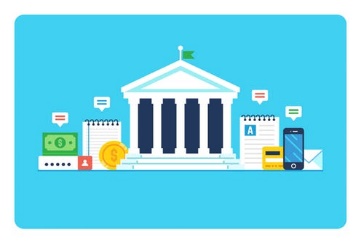 ბორჯომის მუნიციპალიტეტის 2022-2025 წლების პრიორიტეტების დოკუმენტის მიხედვით პრიორიტეტული მიმართულებებისთვის გათვალისწინებულია შემდეგი თანხები:ათასი ლარიგრაფიკულ სურათზე ნაჩვენებია პრიორიტეტული მიმართულებების დაფინანსების პროცენტული გადანაწილება 2022 წლისთვის.ათასი ლარი2022 წელს ბორჯომის მუნიციპალიტეტის ბიუჯეტში მმართველობისა და საერთო დანიშნულების მიმართულებით გასაწევი ხარჯებისთვის განსაზღვრულია 3,754.5 ლარი, რაც მოიცავს მერიისა და საკრებულოს ხარჯებს, აგრეთვე, წინა პერიოდში წარმოქმნილი ვალდებულებების მომსახურებას და სარეზერვო ფონდს (სტიქიური უბედურებების სალიკვიდაციოდ).ათასი ლარიპრიორიტეტი -  ინფრასტრუქტურის განვითარება 02 00ათასი ლარიპროგრამა: საგზაო ინფრასტრუქტურის მშენებლობა-რეაბილიტაცია და მოვლა-შენახვა (პროგრამული კოდი 0201)ათასი ლარიპროგრამა: წყლის სისტემების განვითარება  (პროგრამული კოდი 0202)ათასი ლარიპროგრამა: გარე განათება (პროგრამის კოდი 0203)ათასი ლარიპროგრამა: მშენებლობა, ავარიული ობიექტების და შენობების რეაბილიტაცია  (პროგრამული კოდი 0204)ათასი ლარიპროგრამა: კეთილმოწყობის ღონისძიებები (პროგრამული კოდი 0205)                                                                                                                    ათასი ლარიპროგრამა:  მუნიციპალური ტრანსპორტის განვითარება  (პროგრამული კოდი 0206)ათასი ლარიპრიორიტეტი -  დასუფთავება და გარემოს დაცვა 03 00პრიორიტეტი  - განათლება 04 00              ათასი ლარიპრიორიტეტი  - კულტურა, ახალგაზრდობა და სპორტი 05 00პროგრამები:                                                                                                                                         ათასი ლარიპროგრამა: სპორტის სფეროს განვითარება 05 01ათასი ლარიპროგრამა: კულტურის სფეროს განვითარება 05 02ათასი ლარიპრიორიტეტი - ჯანმრთელობის დაცვა და სოციალური უზრუნველყოფა 06 00ათასი ლარიპროგრამა: ჯანმრთელობის დაცვა 06 01                                                                                                                ათასი ლარიპროგრამა: სოციალური მომსახურება 06 02                                                                                                        ათასი ლარი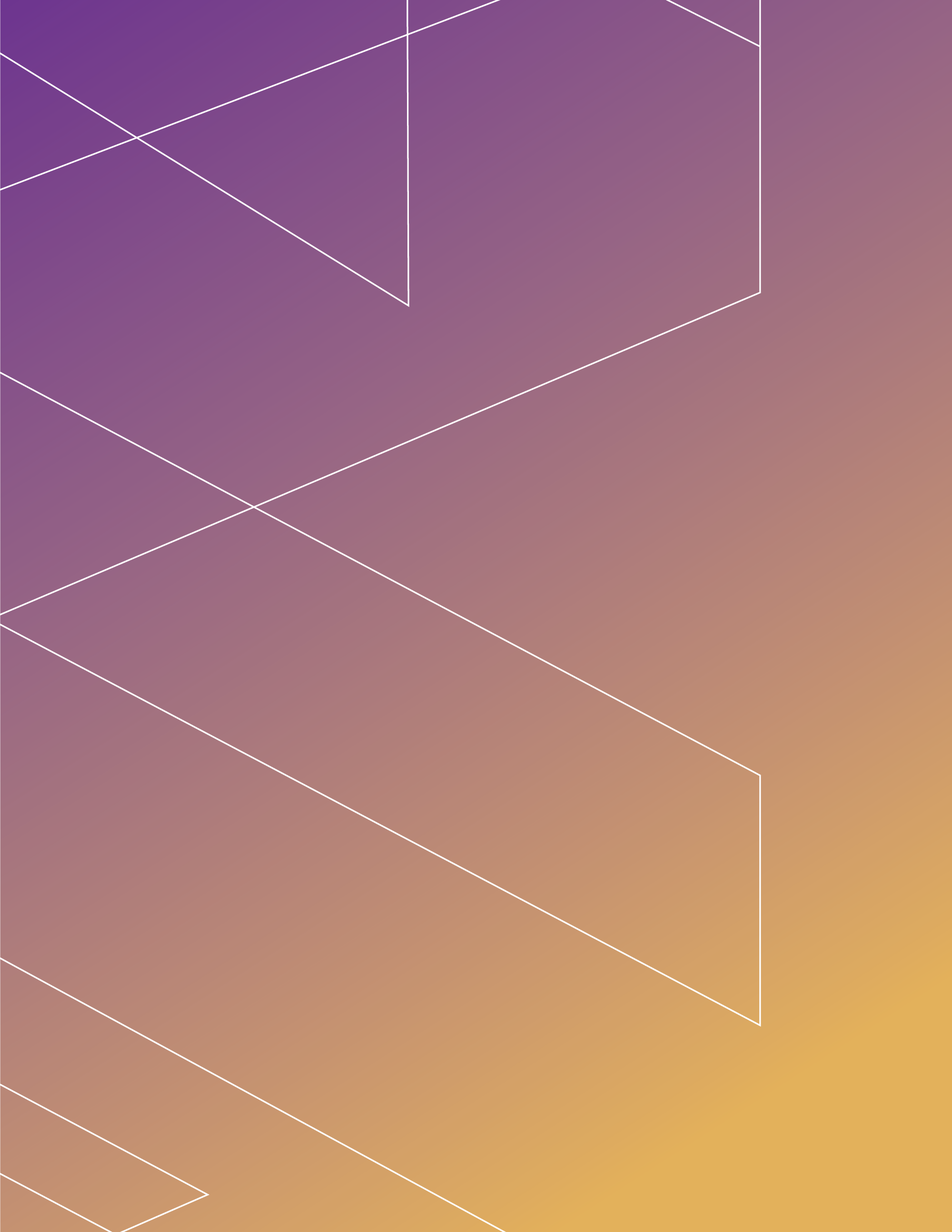 პერიოდისაბიუჯეტო აქტივობაბიუჯეტის მომზადება1 მარტიიწყება პრიორიტეტების დოკუმენტზე მუშაობა.ბიუჯეტის მომზადებამარტიმუნიციპალური სამსახურების კოორდინაციის მიზნით იქმნება სამუშაო ჯგუფი.ბიუჯეტის მომზადება15 ივლისისაქართველოს ფინანსთა სამინისტრო დასაგეგმი საბიუჯეტო წლის ძირითად საბიუჯეტო პარამეტრებს აწვდის ადგილობრივი თვითმმართველობის შესაბამის ორგანოებს (მერიას).ბიუჯეტის მომზადება15 ივლისიდანსაფინანსო სამსახური გაიანგარიშებს შემოსულობებისა და გადასახდელების საპროგნოზო მაჩვენებლებს და იწყებს შესაბამის პროცედურებს ადგილობრივი თვითმმართველი ერთეულის ბიუჯეტის პროექტის შესადგენად.ბიუჯეტის მომზადება15 აგვისტომდესამუშაო ჯგუფი ამზადებს პრიორიტეტების დოკუმენტის პირველად ვარიანტს, რომელსაც იწონებს მუნიციპალიტეტის მერი. ბიუჯეტის მომზადებაარა უგვიანეს 15 სექტემბრისამუნიციპალური სამსახურები მომავალი წლისთვის მათი სამსახურის აქტივობების შესაბამისად ამზადებენ ბიუჯეტს და განსახილველად წარუდგენენ  საფინანსო სამსახურს.ბიუჯეტის მომზადებაარა უგვიანეს 1 ოქტომბრისამუნიციპალიტეტის საფინანსო სამსახური 2020 წლის ბიუჯეტის პროექტის წინასწარ ვარიანტს განსახილველად წარუდგენს მერის ბრძანებით შექმნილ სამუშაო ჯგუფს. ბიუჯეტის მომზადებაარა უგვიანეს 5 ოქტომბრისასაქართველოს ფინანსთა სამინისტრო ადგილობრივი თვითმმართველობის ორგანოებს  აცნობებს მიზნობრივი ტრანსფერის საპროგნოზო პარამეტრებს და გადასაცემი ფინანსური დახმარებისა და გადასახადებიდან მისაღები შემოსავლების საპროგნოზო მაჩვენებლებს. ბიუჯეტის განხილვა და დამტკიცებაარა უგვიანეს 15 ნოემბრისა მერი საკრებულოს წარუდგენს ბიუჯეტის პროექტს და პრიორიტეტების დოკუმენტს.ბიუჯეტის განხილვა და დამტკიცება20 ნოემბრისთვის ბიუჯეტის პროექტის საკრებულოში შეტანიდან 5 დღეში ბიუჯეტის პროექტი ქვეყნდება საჯარო განხილვისთვის.ბიუჯეტის განხილვა და დამტკიცებაარა უგვიანეს 25 ნოემბრისაადგილობრივი თვითმმართველობის წარმომადგენლობითი ორგანოს თავმჯდომარე  ბიუჯეტის პროექტს შენიშვნებით (ასეთის არსებობის შემთხვევაში) უბრუნებს მერს.ბიუჯეტის განხილვა და დამტკიცებაარა უგვიანეს 10 დეკემბრისამერი ბიუჯეტის პროექტისა და პრიორიტეტების დოკუმენტის იმავე ან შესწორებულ ვარიანტებს წარუდგენს წარმომადგენლობით ორგანოს (საკრებულოს).ბიუჯეტის განხილვა და დამტკიცება31 დეკემბრამდეახალი საბიუჯეტო წლის დაწყებამდე ადგილობრივი თვითმმართველობის წარმომადგენლობითი ორგანო საჯაროდ იხილავს და იღებს გადაწყვეტილებას ბიუჯეტის პროექტის დამტკიცების თაობაზე. გადაწყვეტილება ბიუჯეტის პროექტის დამტკიცების შესახებ მიიღება წარმომადგენლობითი ორგანოს სიითი შემადგენლობის უმრავლესობით. ბიუჯეტის შესრულება / ანგარიშგებაყოველ თვის 10 რიცხვისთვის (თებერვალი, მარტი, აპრილი ...)საფინანსო სამსახური ყოველი თვის დასრულებიდან 10 დღის ვადაში ამზადებს 2018 წლის ანგარიშს ადგილობრივი თვითმმართველი ერთეულის ბიუჯეტის შემოსულობების, გადასახდელების, ნაშთის ცვლილებისა და მთლიანი სალდოს ჩვენებით.ბიუჯეტის შესრულება / ანგარიშგება30 აპრილი;          31 ივლისი, 31 ოქტომბერიყოველი კვარტალის დასრულებიდან 1 თვის ვადაში ადგილობრივი თვითმმართველობის აღმასრულებელი ორგანო შესაბამის წარმომადგენლობით ორგანოს წარუდგენს ბიუჯეტის შესრულების კვარტალურ მიმოხილვას, რომელიც მოიცავს ბიუჯეტის ფაქტობრივი მოცულობების შედარებას შესაბამისი პერიოდის გეგმურ მაჩვენებლებთან.ბიუჯეტის შესრულება / ანგარიშგება   28 მარტი  საფინანსო სამსახური საბიუჯეტო წლის დასრულებიდან არა უგვიანეს 2 თვისა ამზადებს ბიუჯეტის შესრულების წლიურ ანგარიშს და წარუდგენს საკრებულოს. ბიუჯეტის შესრულება / ანგარიშგება1 მაისი საკრებულო არა უგვიანეს 1 მაისისა საჯაროდ იხილავს ბიუჯეტის შესრულების წლიურ ანგარიშს და იღებს გადაწყვეტილებას მისი  დამტკიცების ან დაუმტკიცებლობის შესახებ.დასახელება2020 წლის ფაქტი *2021 წლის გეგმა *2022 წლის გეგმა2022 წლის გეგმა2022 წლის გეგმადასახელება2020 წლის ფაქტი *2021 წლის გეგმა *     სულ                        მათ შორის                        მათ შორისდასახელება2020 წლის ფაქტი *2021 წლის გეგმა *     სულსაკუთარი შემოსავლებისახელმწიფო ბიუჯეტის ფონდებიდან * გამოყოფილი ტრანსფერები* შენიშვნა* ფაქტი - რადგან საკრებულოს უკვე დამტკიცებული აქვს ბიუჯეტის შესრულება.  მაგალითად, 2020 წლის ბიუჯეტის შესრულება დამტკიცდა 2021 წლის 1 მაისამდე.გეგმა - რადგან წელი არ დასრულებულა. მას შემდეგ, რაც 2022 წლის 1 მაისამდე საკრებულო დაამტკიცებს 2021წლის  ბიუჯეტის შესრულებას,დაიწერება ფაქტი.მუნიციპალიტეტებისთვის ტრანსფერები გამოიყოფა სახელმწიფო ბიუჯეტის შემდეგი ფონდებიდან: საქართველოს რეგიონებში განსახორციელებელი პროექტების ფონდი (რგპფ);სოფლის მხარდაჭერის პროგრამა;მაღალმთიანი დასახლებების განვითარების ფონდი;საქართველოს მთავრობის სარეზერვო ფონდი. პრიორიტეტის დასახელება, რომლის ფარგლებშიც ხორციელდება პროგრამა:პრიორიტეტის დასახელება, რომლის ფარგლებშიც ხორციელდება პროგრამა:პრიორიტეტის დასახელება, რომლის ფარგლებშიც ხორციელდება პროგრამა:ინფრასტრუქტურის განვითარებაინფრასტრუქტურის განვითარებაინფრასტრუქტურის განვითარებაპროგრამის კლასიფიკაციის კოდი:პროგრამის კლასიფიკაციის კოდი:პროგრამის კლასიფიკაციის კოდი:პროგრამის კლასიფიკაციის კოდი:პროგრამის კლასიფიკაციის კოდი:02 01პროგრამის დასახელება:პროგრამის დასახელება:საგზაო ინფრასტრუქტურის მშენებლობა-რეაბილიტაცია და მოვლა-პატრონობასაგზაო ინფრასტრუქტურის მშენებლობა-რეაბილიტაცია და მოვლა-პატრონობასაგზაო ინფრასტრუქტურის მშენებლობა-რეაბილიტაცია და მოვლა-პატრონობასაგზაო ინფრასტრუქტურის მშენებლობა-რეაბილიტაცია და მოვლა-პატრონობაპროგრამის განმახორციელებელი:პროგრამის განმახორციელებელი: მუნიციპალიტეტის მერია (ინფრასტრუქტურის, არქიტექტურისა და ზედამხედველობის სამსახური)  მუნიციპალიტეტის მერია (ინფრასტრუქტურის, არქიტექტურისა და ზედამხედველობის სამსახური)  მუნიციპალიტეტის მერია (ინფრასტრუქტურის, არქიტექტურისა და ზედამხედველობის სამსახური)  მუნიციპალიტეტის მერია (ინფრასტრუქტურის, არქიტექტურისა და ზედამხედველობის სამსახური) პროგრამის განხორციელების პერიოდი:პროგრამის განხორციელების პერიოდი:პროგრამის განხორციელების პერიოდი:პროგრამის განხორციელების პერიოდი:2022-2025 წლები2022-2025 წლებიპროგრამის მიზანი და აღწერასაგზაო ინფრასტრუქტურის გამართული ფუნქციონირების ხელშეწყობა, ტრანსპორტისა და მოსახლეობის შეუფერხებელი გადაადგილება. პროგრამის ფარგლებში განხორციელდება მუნიციპალიტეტში არსებული შიდასახელმწიფოებრივი მნიშვნელობის  გზების, ხიდების, ქუჩებისა და ფეხით სავალი ნაწილის  რეაბილიტაცია, კაპიტალური მშენებლობა, საგზაო ინფრასტრუქტურის მოვლა-პატრონობა. საგზაო ინფრასტრუქტურის გამართული ფუნქციონირების ხელშეწყობა, ტრანსპორტისა და მოსახლეობის შეუფერხებელი გადაადგილება. პროგრამის ფარგლებში განხორციელდება მუნიციპალიტეტში არსებული შიდასახელმწიფოებრივი მნიშვნელობის  გზების, ხიდების, ქუჩებისა და ფეხით სავალი ნაწილის  რეაბილიტაცია, კაპიტალური მშენებლობა, საგზაო ინფრასტრუქტურის მოვლა-პატრონობა. საგზაო ინფრასტრუქტურის გამართული ფუნქციონირების ხელშეწყობა, ტრანსპორტისა და მოსახლეობის შეუფერხებელი გადაადგილება. პროგრამის ფარგლებში განხორციელდება მუნიციპალიტეტში არსებული შიდასახელმწიფოებრივი მნიშვნელობის  გზების, ხიდების, ქუჩებისა და ფეხით სავალი ნაწილის  რეაბილიტაცია, კაპიტალური მშენებლობა, საგზაო ინფრასტრუქტურის მოვლა-პატრონობა. საგზაო ინფრასტრუქტურის გამართული ფუნქციონირების ხელშეწყობა, ტრანსპორტისა და მოსახლეობის შეუფერხებელი გადაადგილება. პროგრამის ფარგლებში განხორციელდება მუნიციპალიტეტში არსებული შიდასახელმწიფოებრივი მნიშვნელობის  გზების, ხიდების, ქუჩებისა და ფეხით სავალი ნაწილის  რეაბილიტაცია, კაპიტალური მშენებლობა, საგზაო ინფრასტრუქტურის მოვლა-პატრონობა. საგზაო ინფრასტრუქტურის გამართული ფუნქციონირების ხელშეწყობა, ტრანსპორტისა და მოსახლეობის შეუფერხებელი გადაადგილება. პროგრამის ფარგლებში განხორციელდება მუნიციპალიტეტში არსებული შიდასახელმწიფოებრივი მნიშვნელობის  გზების, ხიდების, ქუჩებისა და ფეხით სავალი ნაწილის  რეაბილიტაცია, კაპიტალური მშენებლობა, საგზაო ინფრასტრუქტურის მოვლა-პატრონობა. მოსალოდნელი საბოლოო შედეგი (OUTCOME)შედეგის ინდიკატორებიშედეგის ინდიკატორებიშედეგის ინდიკატორებიშედეგის ინდიკატორებიშედეგის ინდიკატორებიშედეგის ინდიკატორებიგაზომვის ერთეულიმოსალოდნელი საბოლოო შედეგი (OUTCOME)დასახელება2021 წელი (საბაზისო)2022 წელი2023წელი2024 წელი2025წელიგაზომვის ერთეულიშექმნილია თანამედროვე სტანდარტების შესაბამისი საგზაო ინფრასტრუქტურა, მოსახლეობის კმაყოფილებათანამედროვე სტანდარტების შესაბამისად რეაბილიტირებული საგზაო ინფრასტრუქტურა 60%70%75%80%85%პროცენტიშექმნილია თანამედროვე სტანდარტების შესაბამისი საგზაო ინფრასტრუქტურა, მოსახლეობის კმაყოფილებამოსახლეობის კმაყოფილება  (ან უკმაყოფილება)30%50%60%70%80%კმაყოფილების ინდექსიპროგრამული კოდიდასახელება2022 წლის გეგმა2023 წლის პროგნოზი2024 წლის პროგნოზი2025 წლის პროგნოზი02 00ინფრასტრუქტურის განვითარება9.923.36.690.76.266.07,072.303 00გარემოს დაცვა1.511.11.509.71.509.71.511.104 00განათლება       2,763.8     4.248.9        3.549.83.828.705 00კულტურა, ახალგაზრდობის ხელშეწყობა და სპორტი   3.755.6    4.103.0   4.914.9   4.920.4 06 00ჯანმრთელობის დაცვა და სოციალური უზრუნველყოფა    2.379.1       2.313.3       2.313.2      2.305.2  პროგრამული კოდიპრიორიტეტი, პროგრამა, ქვეპროგრამა2022 წელი 01 00მმართველობა და საერთო დანიშნულების ხარჯები       5,111.1   01 01საკანონმდებლო და აღმასრულებელი ხელისუფლების საქმიანობის უზრუნველყოფა       4,689.2   01 01 01მუნიციპალიტეტის საკრებულო            1,115.0   01 01 02მუნიციპალიტეტის მერია             3,437.0   01 01 03სამხედრო აღრიცხვისა და გაწვევის სამსახური          137.2   01 02 საერთო დანიშნულების ხარჯები          421.9   01 02 01 სარეზერვო ფონდი           300,001 02 02მგფ           76,901 02 04შესყიდვებთან (ტენდერი, აუქციონი) დაკავშირებული ხარჯი           15.0პროგრამული კოდიპროგრამის დასახელება2022 წელი2023 წელი2024 წელი2025 წელი02 01საგზაო ინფრასტრუქტურის მშენებლობა-რეაბილიტაცია და მოვლა-შენახვა 1.314.750     1.230.0  1.180.0   1.300.0   02 02წყლის სისტემების განვითარება      578.0       663.0       663.0   633.002 03გარე განათება1.231.0        1.091.0        1.091.0      1.091.0   02 04მშენებლობა, ავარიული ობიექტების და შენობების რეაბილიტაცია 1.061.016     1.400.0     1,100.0  1,500.002 05 კეთილმოწყობის ღონისძიებები 781.3   602.7   512.0     818.3   02 06მუნიციპალური ტრანსპორტის განვითარება  978.0       1.004.0       1.020.0       1.030.0  02 07საპროექტო დოკუმენტაციისა და საექსპერტო მომსახურების შესყიდვა         700.0             700.0             700.0             700.0   პროგრამული კოდიქვეპროგრამის დასახელება 2022 წელი2023 წელი2024 წელი2025 წელი 02 01 01 მუნიციპალიტეტის ტერიტორიაზე გზების რეაბილიტაცია     264.7       300.0        300.0        300.0   02 01 02 ფეხით სავალი ნაწილის მოპირკეთება     550.0     150.0        100.0       100.0   02 01 03 მუნიციპალიტეტის ტერიტორიაზე ხიდების რეაბილიტაცია          -     02 01 04გარე-ვიდეო სამეთვალყურეო სიჩქარის შემზღუდველი რადარების შეძენა-დამონტაჟება100.080.080.080.0 02 01 05 საგზაო ინფრასტრუქტურის მოვლა-პატრონობა     400.0        700.0        700.0        800.0   პროგრამული კოდიქვეპროგრამის დასახელება 2022 წელი2023 წელი20234წელი2025 წელი 02 02 01 წყალსადენებისა და საკანალიზაციო სისტემების  მოწყობა-რეაბილიტაცია და მოვლა-პატრონობა 15.0     100.0 100.0        70.0    02 02 02 ბორჯომის სოფლის წყალი 563.0             563.0 563.0           563.0   პროგრამული კოდიქვეპროგრამის დასახელება 2022 წელი2023წელი2024 წელი2025 წელი 02 03 01 გარე განათების ქსელის მოწყობა-რეაბილიტაცია და ექსპლუატაცია         950.0            810.0            810.0             810.0  02 03 02  ბორჯომის გარე განათება         281.0             281.0            281.0           281.0   პროგრამული კოდიქვეპროგრამის დასახელება 2022 წელი2023 წელი2024 წელი2025 წელი 02 04 01 საცხოვრებელი და არასაცხოვრებელი შენობების რეაბილიტაცია 620.0   400.0        400.0        400.0    02 04 02 ბინათმესაკუთრეთა ამხანაგობების ხელშეწყობის პროგრამა 391.0     600.0     400.0        600.0    02 04 03 საყრდენი კედლების, ნაპირსამაგრი ნაგებობების  და გაბიონების მოწყობა, რეაბილიტაცია და ექსპლუატაცია  50.0             400.0             300.0             500.0   პროგრამული კოდიქვეპროგრამის დასახელება 2022 წელი2023 წელი2024 წელი2025 წელი 02 05 02 ქუჩების გამწვანება და სკვერების კეთილმოწყობა 500.0   300.0     200.0        500.0    02 05 03 ააიპ „ბორჯომი გამწვანება 2012“         195.0            209.2             209.8           210.5  02 05 05სასაფლაოების მოვლა-პატრონობა           86.3             93.5               102.2               107.8  პროგრამული კოდიქვეპროგრამის დასახელება 2022 წელი2023 წელი2024 წელი2025 წელი 02 06 01 მუნიციპალური ტრანსპორტის სუბსიდირება         978.0           1,004.0            1,020.0            1,030.0   02 06 02 სატრანსპორტო საშუალებების შეძენა                -                    -                    -     02 07საპროექტო დოკუმენტაციისა და საექსპერტო მომსახურების შესყიდვა700,0700,0700,0700,002 08განახლებული რეგიონების დაფინანსება (მგფ)2,959.23302 11სამოქალაქო ბიუჯეტი320.0პროგრამული კოდიპროგრამის დასახელება2022 წელი2023 წელი2024 წელი2025 წელი  03 01  დასუფთავება და ნარჩენების გატანა          1,511.146           1,509.7           1,509.7           1,511.1   პროგრამული კოდიპროგრამა / ქვეპროგრამის დასახელება2022 წელი2023 წელი2024 წელი2025 წელი 04 01 სკოლამდელი დაწესებულებების ფუნქციონირება    2,703.800      4,188.9      3,449.8      3,728.7    04 01 01  ბაკურიანის სკოლამდელი აღზრდის დაწესებულება            330.000              327.0              335.4              339.2    04 01 02 ბორჯომის სკოლამდელი აღზრდის დაწესებულებების გაერთიანება „ბორჯომის ჯანმრთელი მომავალი“         2,373.800           2,861.9           3,014.4           3,189.5    04 01 03 სკოლამდელი დაწესებულებების რეაბილიტაცია, მშენებლობა         1,000.0              100.0              200.0    04 03 საგანმანათლებლო ცენტრის დაფინანსება       60.0     60.0     100.0   100.0   პროგრამული კოდიპროგრამის დასახელება2022წელი2023 წელი2024წელი2025 წელი05 01სპორტის სფეროს განვითარება  1,163.8    1.153.0  1.076.5    1.078.0  05 02კულტურის სფეროს განვითარება  2.506.8    2.864.9  3.753.3    3.757.305 03საინფორმაციო მომსახურება        85.0      85.0          85.0        85.0   პროგრამული კოდიქვეპროგრამის დასახელება2022 წელი2023 წელი2024წელი2025 წელი 05 01 01 სპორტული დაწესებულებების  ხელშეწყობა   820.0            821.3  834.8          836.3   05 01 01 01 ბორჯომის სკოლისგარეშე სასპორტო სკოლა         702.0          703.3  716.8            718.3  05 01 01 02  ააიპ „ბორჯომი ფეხბურთი 2013“    118.0   118.0118.0118.0 05 01 02   სპორტული ღონისძიებები         141.7           131.7   141.7            141.7    05 01 03 ატრაქციონებისა და სპორტული მოედნების მოწყობა        202.0            200.0   100.0             100.0   პროგრამული კოდიქვეპროგრამის დასახელება2022 წელი2023 წელი2024წელი2025 წელი 05 02 01 კულტურის სფეროს დაწესებულებების ხელშეწყობა      1,610.9          1.590.0   2,518.4         2,522.4    05 02 01 01 მუსიკალური სკოლების დაფინანსება         357.0            303.0   305.0             307.0    05 02 01 02  საბიბლიოთეკო გაერთიანება   365.7          365.3   365.3             365.3  05 02 01 03 ბორჯომის კულტურისა და ხელოვნების ცენტრი         688.2          721.6    719.6          721.6  05 02 01 05ბორჯომის ცენტრალური ისტორიული პარკი200,0200.01.128.41.128.4 05 02 02 ეროვნული, სახალხო და საგანმანათლებლო  ღონისძიებები         150.0             395.0     395.0             395.0    05 02 03 ბორჯომის მუნიციპალიტეტის ტერიტორიაზე კლუბების და პარკის სარეაბილიტაციო სამუშაოები  286.9375.0375.0375.0 05 02 04 რელიგიური ორგანიზაციების ხელშეყწობა         285.0            285.0    285.0            285.0    05 02 06  ახალგაზრდობის ხელშეწყობა           174.0               220.0             180.0             180.0  05 03საინფორმაციო მომსახურება85.085.085.085.0პროგრამული კოდიპროგრამის დასახელება2022 წელი2023 წელი2024 წელი2025 წელი 06 01 ჯანმრთელობის დაცვა     159.8      104.3        104.2        104.2   06 02სოციალური უზრუნველყოფა 2,219,2  2,209.12,209.1   2,201.0 პროგრამული კოდიქვეპროგრამის დასახელება2022წელი2023 წელი2024 წელი2025 წელი 06 01  01ჯანდაცვის ცენტრი         104.2          104.2            104.2            104.2   06 01 03 უმეთვალყურეოდ დარჩენილი ძაღლების პოპულაციის მართვა       40.0პროგრამული კოდიქვეპროგრამის დასახელება2022 წელი2023 წელი2024 წელი2025 წელი 06 02 01 მოსახლეობის სტაციონარული სამედიცინო მომსახურება 750.0          750.0             750.0            750.0  06 02 02 უფასო სასადილოს დაფინანსება         379.2            371.8            371.8             378.1    06 02 03 ვეტერანთა დაკრძალვის ხარჯები             2.1                 2.1                 2.1                 2.1    06 02 04 მეორე მსოფლიო ომისა და საქართველოს ტერიტორიული მთლიანობის აღდგენის ომში მონაწილე შშმ ვეტერანთა დახმარება           6.0               6.0               6.0             6.0    06 02 05 ახალდაბადებული ბავშვიანი ოჯახების დახმარება           50.0         50.0               50.0           50.0    06 02 06 18 წლამდე ასაკის დედ-მამით ობოლი ბავშვების დახმარება 6.06.06.06.0 06 02 08 ღვაწლმოსილი ადამიანების დახმარება 3.63.63.63.6 06 02 09 18 წლამდე ასაკის მრავალშვილიანი ოჯახების დახმარება 223.2223.2223.2223.2 06 02 11 მოსახლეობის მედიკამენტებით უზრუნველყოფა 85.085.085.085.0 06 02 12 სოციალური დახმარებები 461.4461.1461.4453.306 02 13ონკოლოგიური პაციენტების დახმარების პროგრამა200.0200.0200.0200.002 06 14ბავშვთა დაცვა და უფლებების მხარდაჭერა50.050.050.050.0